TÊN BÀI DẠY: PHÁT TRIỂN TỔNG HỢP KINH TẾ VÀ BẢO VỆ TÀI NGUYÊN MÔI TRƯỜNG BIỂN - ĐẢOMôn học/Hoạt động giáo dục: ĐỊA LÍ; Lớp: 9Thời gian thực hiện: (1 tiết)I. MỤC TIÊU 1. Kiến thứcYêu cầu cần đạt :- Đọc được tên, vị trí của các đảo và một số quần đảo quan trọng trên bản đồ.- Trình bày được hoạt động của các ngành kinh tế biển: Khai thác, nuôi trồng và chế biến hải sản và du lịch biển – đảo.- Phân tích được ý nghĩa kinh tế của biển, đảo đối với việc phát triển kinh tế, an ninh quốc phòng.2. Năng lực* Năng lực chung- Năng lực tự chủ và tự học: biết chủ động tích cực thực hiện nhiệm vụ học tập được giao.- Năng lực giao tiếp và hợp tác: Trình bày suy nghĩ/ ý tưởng, lắng nghe/ phản hồi tích cực; giao tiếp và hợp tác khi làm việc nhóm.* Năng lực Địa Lí- Năng lực nhận thức khoa học địa lí: Xác định được vị trí, phạm vi vùng biển Việt Nam.- Năng lực tìm hiểu địa lí: Phân tích bản đồ, sơ đồ, số liệu thống kê để nhận biết tiềm năng kinh tế biển, đảo Việt Nam.- Năng lực vận dụng kiến thức kĩ năng đã học: Giải thích được nguyên nhân dẫn tới sự giảm sút tài nguyên và ô nhiễm môi trường biển đảo ở nước ta; Đề xuất một số biện pháp bảo vệ tài nguyên biển, đảo.3. Phẩm chất- Trách nhiệm: Có ý thức bảo vệ chủ quyền biển đảo nước ta, ý thức bảo vệ môi trường biển đảo- Chăm chỉ: Trình bày được hoạt động của các ngành kinh tế biển: Khai thác, nuôi trồng và chế biến hải sản và du lịch biển – đảo.- Nhân ái: Thông cảm sẽ chia với những khu vực thường xuyên gặp khó khăn do thiên tai từ biển.II. THIẾT BỊ DẠY HỌC VÀ HỌC LIỆU1. Chuẩn bị của GV- Sơ đồ cắt ngang của vùng biển Việt Nam.- Lược đồ một số đảo và quần đảo Việt Nam2. Chuẩn bị của HS- Sách giáo khoa, sách tập ghi bài. III. TIẾN TRÌNH DẠY HỌC1. Hoạt động: Mở đầu (3 phút)a) Mục đích:- Tạo hứng thú cho học sinh trước khi bước vào bài mới. - Xác định được các vùng kinh tế giáp biển.b) Nội dung:HS quan sát lược đồ để xác định vị trí các vùng kinh tế giáp biểnc) Sản phẩm:- HS nêu được các vùng KT giáp biển: TDVMNBB; ĐBSH, BTB, DHNTB; ĐNB, ĐBSCL. ( Trừ Tây Nguyên)- Các ngành kinh tế từ biển: khai thác và nuôi trồng thuỷ sản, dầu mỏ, muối, du lịch, giao thông,…d) Cách thực hiện:Bước 1: Giáo viên giao nhiệm vụ: Quan sát lược đồ một số đảo và quần đảo Việt Nam kết hợp với những kiến thức đã học, hãy:- Kể tên các vùng kinh tế giáp biển ở nước ta?- Nêu những hoạt động kinh tế biển nổi bật ở nước ta?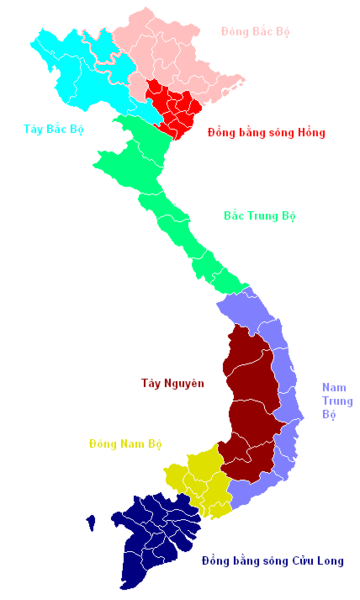 Bước 2: HS quan sát lược đồ và bằng hiểu biết để trả lời.Bước 3: HS báo cáo kết quả (một học sinh trả lời, các học sinh khác nhận xét)Bước 4: GV dẫn dắt vào bài2. Hoạt động: Hình thành kiến thức mới2.1. Hoạt động 1: Biển và đảo Việt Nam ( 10 phút)a) Mục đích:- Biết được tên và vị trí của các đảo và quần đảo lớn.- Phân tích ý nghĩa của biển, đảo đối với an ninh quốc phòng.b) Nội dung:- HS dựa vào nội dung sách giáo khoa và khai thác lược đồ tự nhiên để trả lời các câu hỏi.Nội dung chính:I. Biển và đảo Việt Nam1. Vùng biển nước ta- Bờ biển dài 3260km ,vùng biển rộng khoảng 1 triệu km2.- Vùng biển VN là một bộ phận của Biển Đông. Cả nước có 28/63 tỉnh, thành phố giáp biển.2. Các đảo và quần đảo- Trong biển nước ta cĩ hơn 3000 đảo lớn nhỏ, gồm đảo ven bờ và đảo xa bờ- Hệ ven bờ 2800 đảo, phân bố theo các tỉnh Quảng Ninh, Hải Phòng, Khánh Hòa, Kiên Giang- Ven bờ có các đảo lớn: Đảo Phú Quốc, Cát Bà, Cái Bầu, Phú Quí, Lí Sơn….- Xa bờ có đảo Bạch Long Vĩ, Quần đảo Trường Sa, Hoàng Sa…c) Sản phẩm: HS trả lời được các câu hỏi- HS quan sát hình 38.1 và nêu các bộ phận, giới hạn từng bộ phận của vùng biển nước ta.- Đặc điểm vùng biển nước ta: + Có đường bờ biển dài 3260 km+ Vùng biển rộng 1 triệu km2 + Là 1 bộ phận của biển Đông - Tên các đảo và quần đảo nước ta: HS dựa vào lược đồ hoặc Atlat để thực hiện nhiệm vụ.d) Cách thực hiện:Bước 1: GV yêu cầu HS quan sát bản đồ vùng biển nước ta, đọc phần phụ lục nói rõ: đường cơ sở, nội thuỷ, lãnh hải, vùng tiếp giáp lãnh hải, vùng đặc quyền kinh tế, thềm lục địa và trả lời các câu hỏi.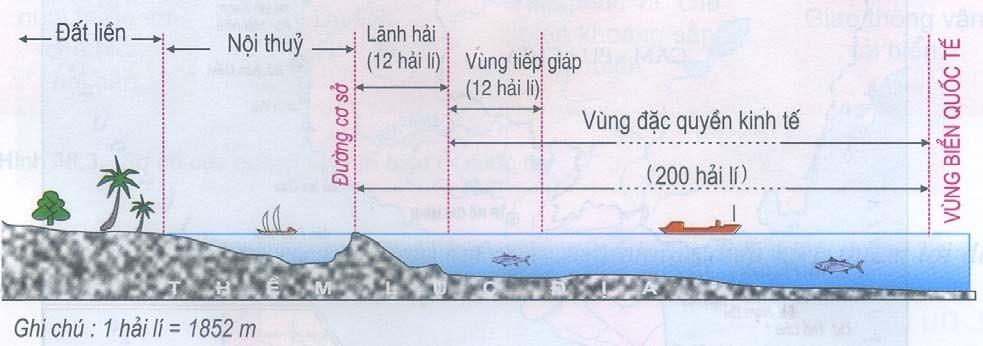 - Quan sát hình 38.1 nêu các bộ phận vùng biển nước ta? Giới hạn từng bộ phận? - Đặc điểm vùng biển nước ta là gì?- Quan sát lựơc đồ đọc tên các đảo và quần đảo nước ta?Bước 2: HS thực hiện nhiệm vụ, ghi kết quả ra giấy nháp; GV quan sát, theo dõi, gợi ý, đánh giá thái độ học tập của HSBước 3: Đại diện một số HS lên bảng xác định và trình bày kết quả; các HS khác nhận xét, bổ sung.Bước 4: GV nhận xét, bổ sung và chuẩn kiến thức.2.2. Hoạt động 2: Phát triển tổng hợp kinh tế biển ( 25 phút)a) Mục đích:-	Trình bày được hoạt động của các ngành kinh tế biển: Khai thác, nuôi trồng và chế biến hải sản và du lịch biển – đảo.-	Phân tích được ý nghĩa kinh tế của biển, đảo đối với việc phát triển kinh tế, an ninh quốc phòng.b) Nội dung:- Học sinh tìm hiểu kiến thức trong SGK và quan sát lược đồ để trả lời các câu hỏi.Nội dung chính:II. Phát triển tổng hợp kinh tế biển1. Khai thác, nuôi trồng và chế biến hải sảna. Khai thác- Trữ lượng hải sản khoảng 4 triệu tấn, sản lượng khai thác hằng năm khoảng 1,9 triệu tấn.- Hải sản với hàng nghìn loại cá, hàng trăm loại tôm – cua - mực và nhiều đặc sản, trong đó có nhiều loại ngon, chất lượng cao, giá trị xuất khẩu lớn.b. Nuôi trồng- Tiềm năng rất lớn, hiệu quả còn hạn chế.- Các khu vực có ngành nuôi trồng thuỷ sản mạnh: Hạ Long, Bái Tử Long, Trung Bộ, Cà Mau,Rạch Giá - Hà Tiên.c. Chế biến- Phương pháp hiện đại với các sản phẩm sấy khô, đông lạnh, đóng hộp.- Phương pháp truyền thống với các loại mắm, sơ chế hải sản.- Các khu vực phát triển về chế biến hải sản:Hạ Long, Hải Phòng, Các tỉnh Nam Trung Bộ, Cà Mau, Kiên Giang, Phú Quốc.2. Du lịch biển - đảo- Tiềm năng thiên nhiên của du lịch biển- đảo vô cùng lớn,xây dựng các khu du lịch và nghĩ dưỡng, song chủ yếu là hoạt động tắm biển - Phương hướng :+ Phát triển nhiều loại hình du lịch + Tăng cường cơ sở hạ tầng, chống ô nhiễm môi trường biển.+ Quảng bá du lịch… c) Sản phẩm: Hoàn thành phiếu học tập.d) Cách thực hiện:Bước 1: GV yêu cầu HS đọc thông tin trong SGK, quan sát lược đồ và yêu cầu các nhóm HS hoàn thành các câu hỏi.	* Nhóm 1, 3: Ngành khai thác, nuôi trồng và chế biến thuỷ hải sản.	* Nhóm 2, 4: Ngành du lịch biển đảo.Bước 2: Các nhóm HS thực hiện nhiệm vụ, ghi kết quả ra giấy nháp; GV quan sát, theo dõi, gợi ý, đánh giá thái độ học tập của HSBước 3: Đại diện một số nhóm HS lên bảng ghi kết quả của nhóm; nhóm HS khác nhận xét, bổ sung.Bước 4: GV nhận xét, bổ sung và chuẩn kiến thức.3. Hoạt động: Luyện tập (5 phút)a) Mục đích:- Giúp học sinh củng cố và khắc sâu nội dung kiến thức bài họcb) Nội dung: Vận dụng kiến thức bài học để đưa ra đáp án.c) Sản phẩm: HS đưa ra đáp án dựa vào lược đồ và Atlatd) Cách thực hiện:Bước 1: GV cho HS hoạt động theo 2 nhóm thi đua nội dung sau.Kể tên các tỉnh/ thành phố ven biển; các đảo và quần đảo, các vùng kinh tế giáp biển; các huyện đảo; các bãi biển,…Bước 2: HS có 2 phút để kể tên theo nhóm và viết lên bảng.Bước 3: GV tổng kết trò chơi và chốt lại kiến thức của bài. 4. Hoạt động: Vận dụng (2 phút)a) Mục đích: Hệ thống lại kiến thức về vùng biển Việt Namb) Nội dung: Vận dụng kiến thức đã học hoàn thành nhiệm vụ.c) Sản phẩm: Thiết kế một sản phẩm.d) Cách thực hiện:Bước 1: GV giao nhiệm vụ: Sưu tầm các tư liệu khẳng định chủ quyền biển đảo của Việt Nam đối với 2 quần đảo Hoàng Sa và Trường Sa. Bước 2: HS hỏi và đáp ngắn gọn. Bước 3: GV dặn dò HS tự làm ở nhà tiết sau nhận xét.Trường:...................Tổ:............................Ngày: ........................Họ và tên giáo viên:…………………….............................NgànhTiềm năngTình hình phát triểnPhương hướngKhai thác, nuôi trồng và chế biến hải sản- Vùng biển rộng, biển ấm- Trữ lượng hải sản lớn- Nhiều loài hải sản quý- Sản lượng khai thác lớn và tăng liên tục- Hoạt động nuôi trồng phát triển mạnh- Chế biến hiện đại với các sản phẩm sấy khô, đông lạnh, đóng hộp- Đẩy mạnh khai thác xa bờ- Tăng diện tích nuôi trồng- Mở rộng thị trườngDu lịch biển – đảoBờ biển dài, khúc khuỷu, nhiều bãi biển đẹp, phong cảnh đẹp- Có nhiều trung tâm du lịch biển- Lượng khách du lịch ngày càng tăng- Đa dạng các hình thức du lịch- Nâng cao chất lượng lịch vụNgànhTiềm năngTình hình phát triểnPhương hướngKhai thác, nuôi trồng và chế biến hải sảnDu lịch biển – đảo